Lower Merion School District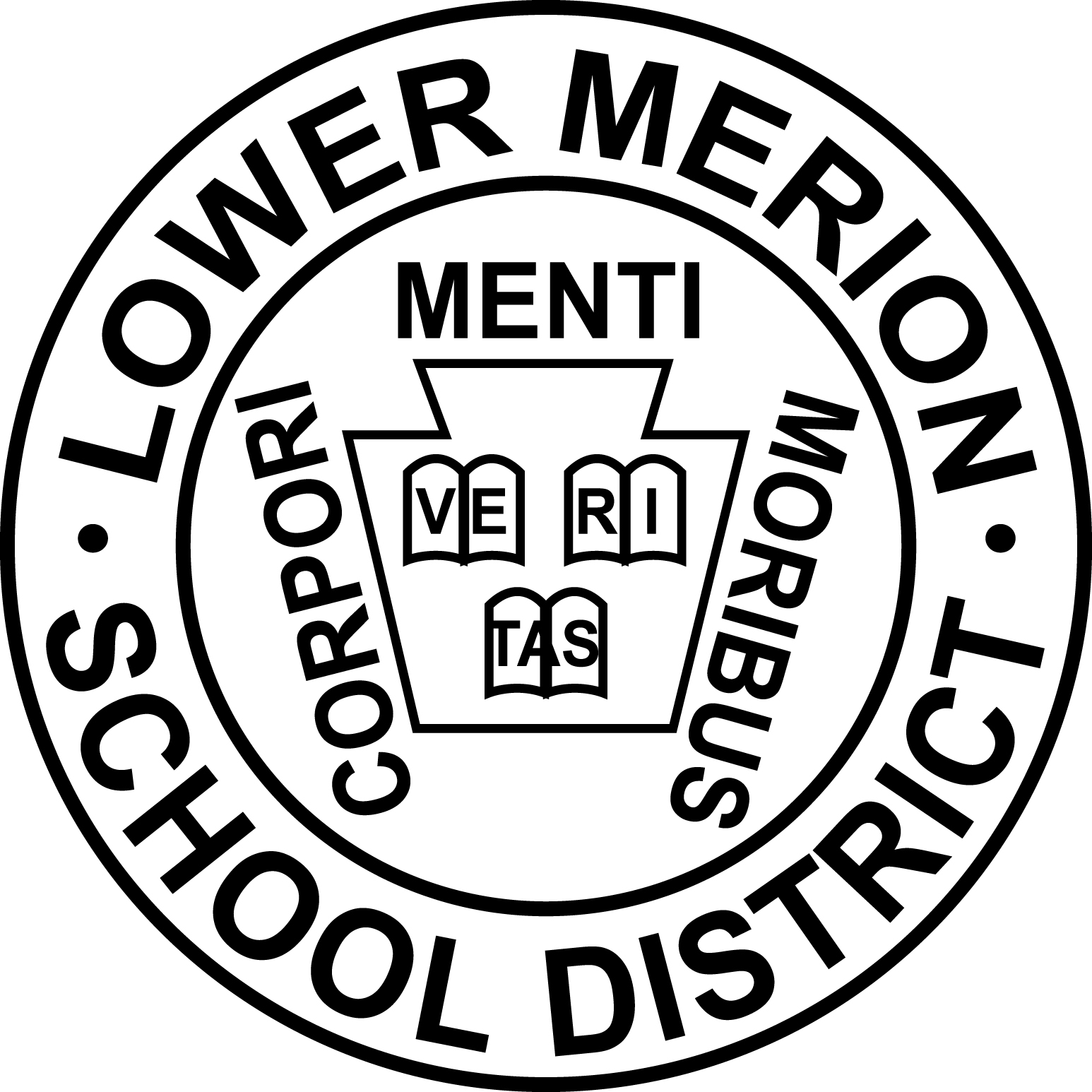 CARESWOT – Strengths, Weaknesses, Opportunities and ThreatsStrengthsWhat does the system do well? What unique system resources can you draw on? What do others see as the system’s strengths?EvidenceWeaknessesWhat could the system improve? Where does the system have fewer resources than others? What are others likely to see as weaknesses?EvidenceOpportunitiesWhat opportunities are open to the system? What trends could you take advantage of? How can you turn your strengths into opportunities?EvidenceThreatsWhat threats could harm the system? What is your competition doing? What threats do the system’s weaknesses expose you to?Evidence